Monitoring of EjsS Simulations in SLSCurrent SituationMoodle 4.0 and SLS integrated via LTI AppsGeneral designIntegration Moodle – SLS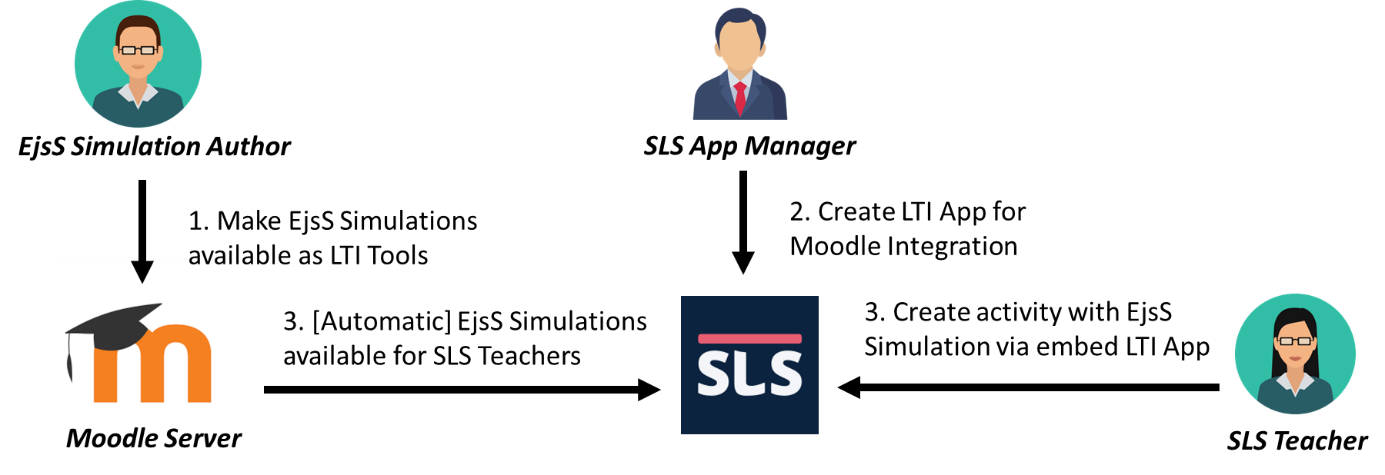 Student assignment and monitoring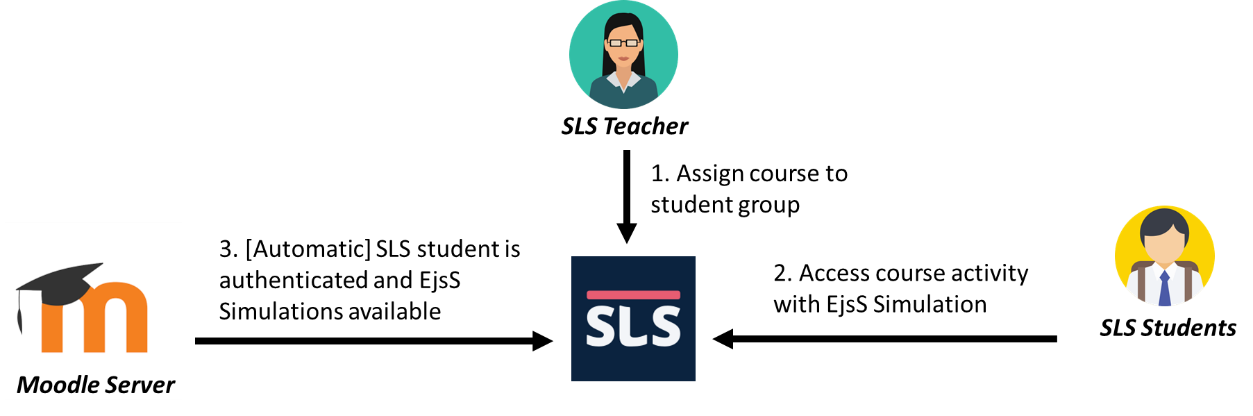 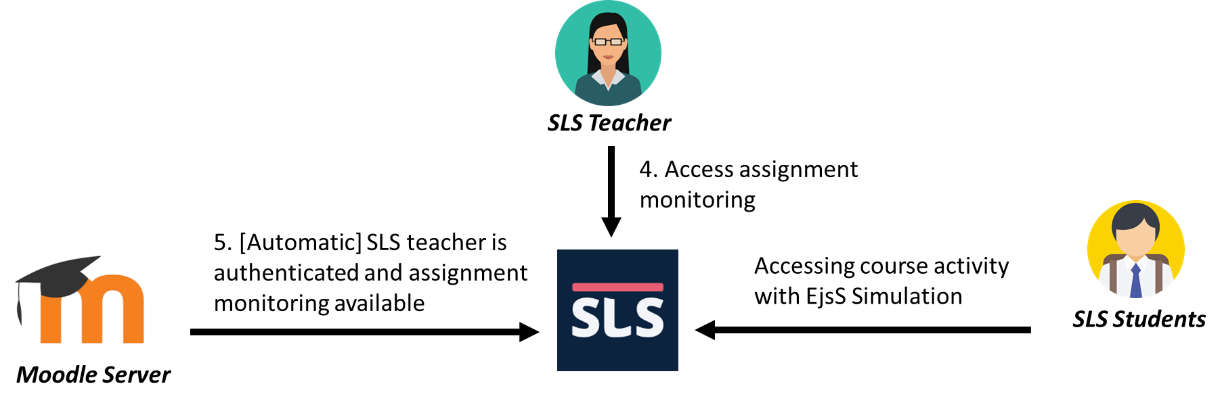 Data exchange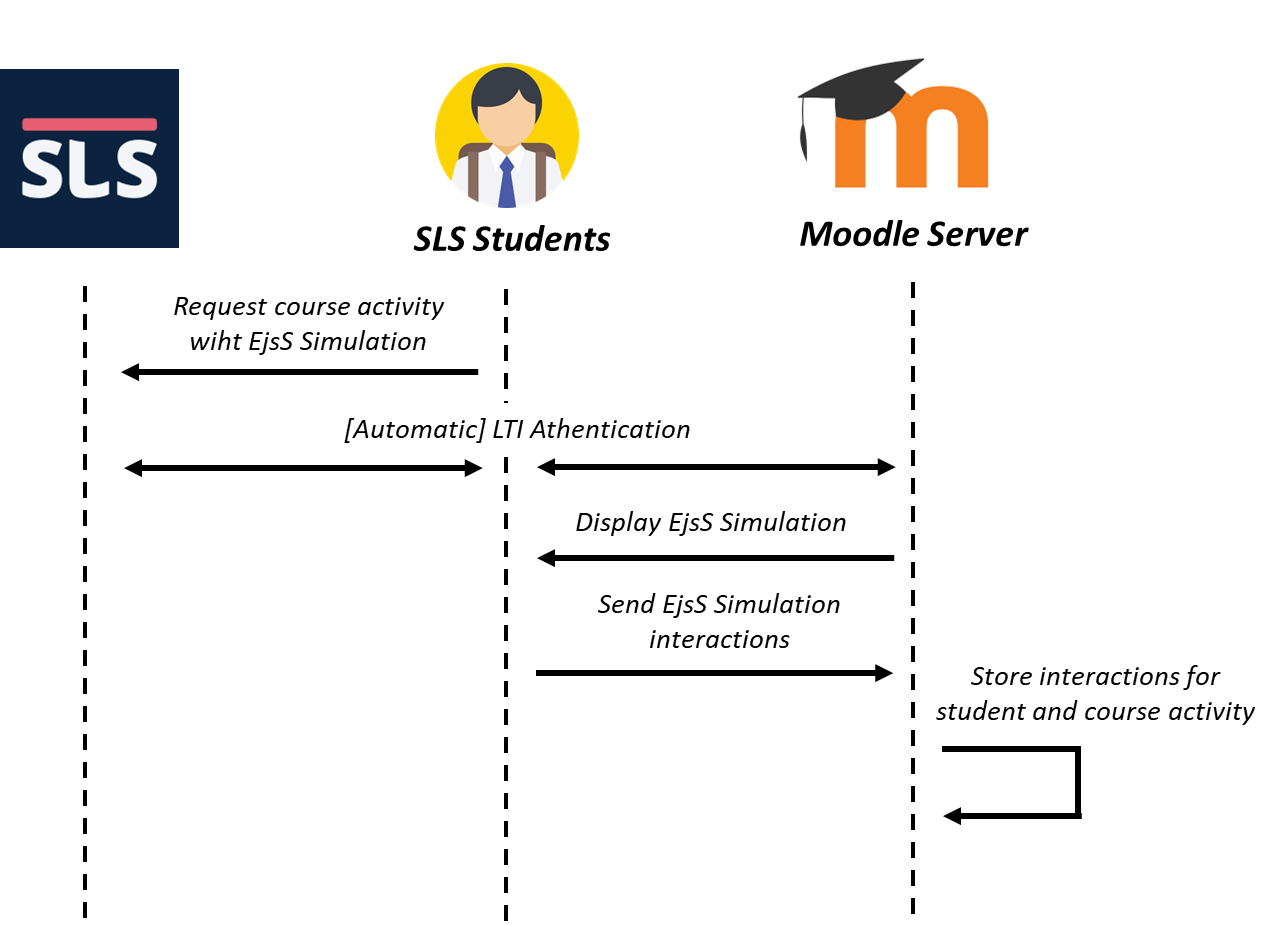 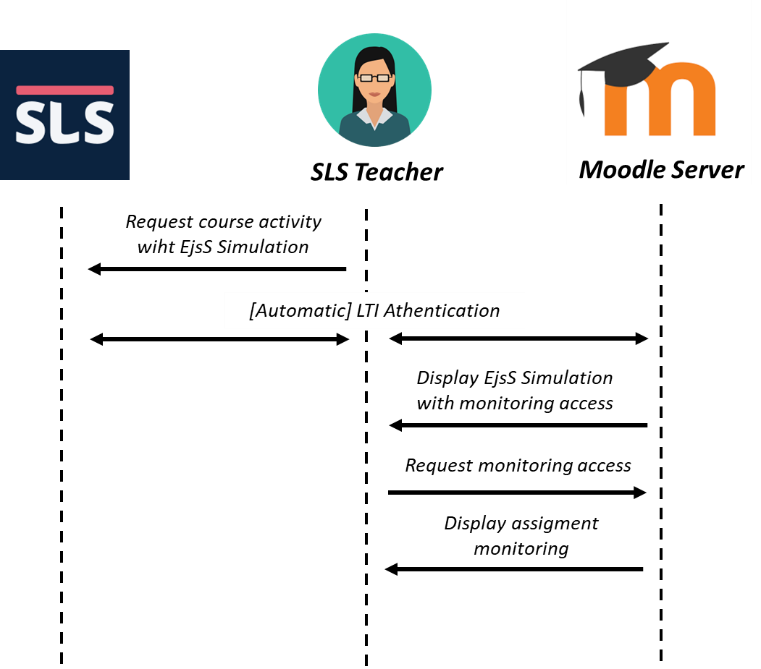 Step 1. Define an assessment file As a course creator in Moodle, define the file assessment.json with the activity steps required. This file is used by Moodle to check the student interactions and automatic assess the student experience.The general format of this file is: [ { "name":        "short name of the first step",   "description": "description of the first step",   "interactions": [	{ "element":  "simulation element name",  	  "property": "property name",	  "action":   "action name", 	  "data":     "property value"},	...] }, ...]An example is the following one:[ 	{ "name": "Test 1", 	  "description": "Checked", 	  "interactions" : [		{"element": "checkBox", "property": "Checked", "data": false }	  ]	},	{ "name": "Test 2", 	  "description": "Reset", 	  "interactions" : [		{"element": "resetbutton", "action": "OnClick"}	  ]	}] And upload this file with the EjsS simulation in Moodle.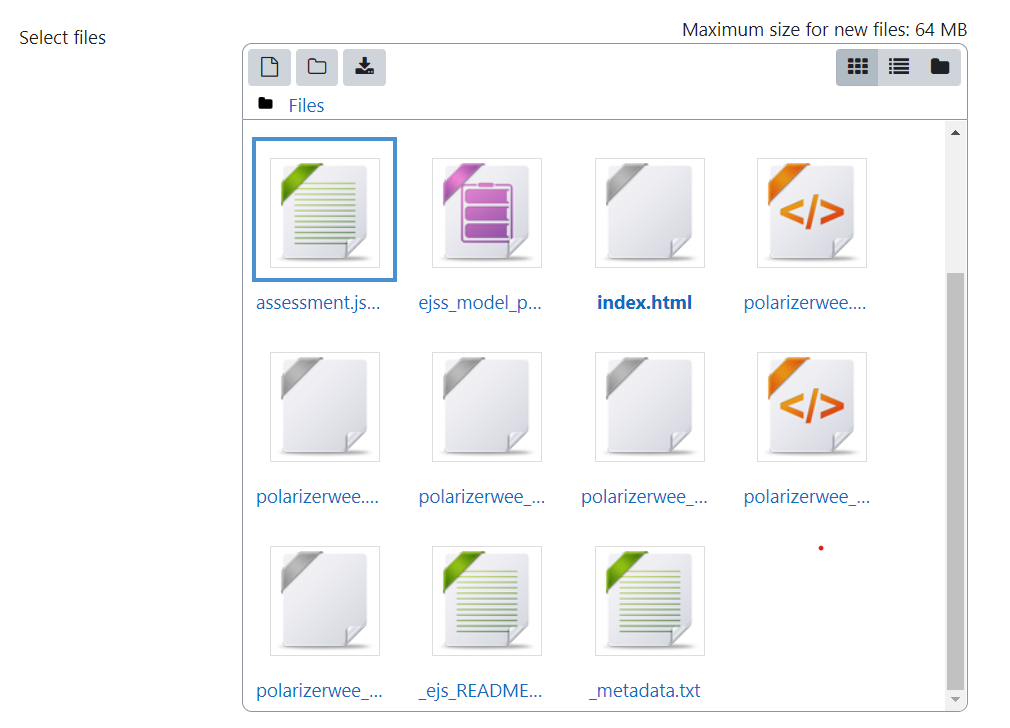 Step 2. Access monitoring from SLSAs a SLS teacher access the activity with the EjsS Simulation and then click the button "See Analytics".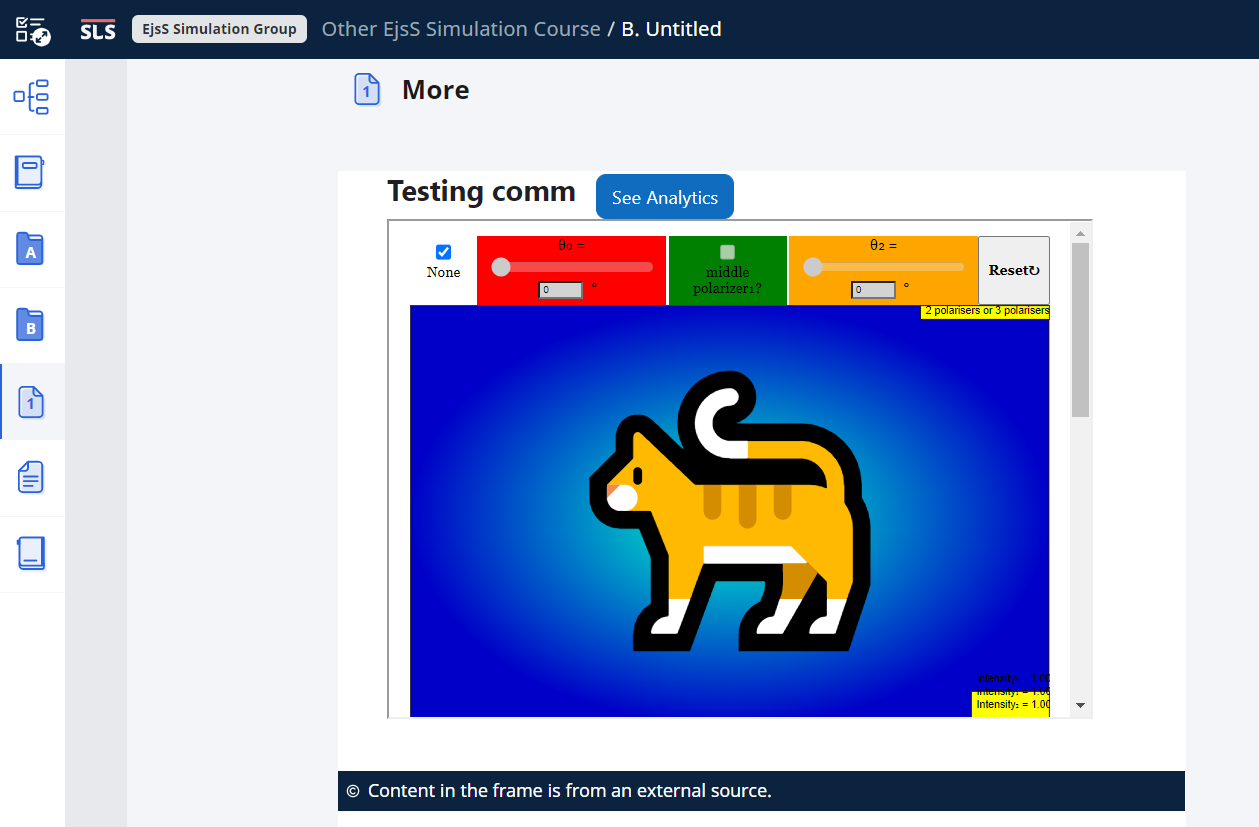 The assignment monitoring will report students status considering the file assessment.json.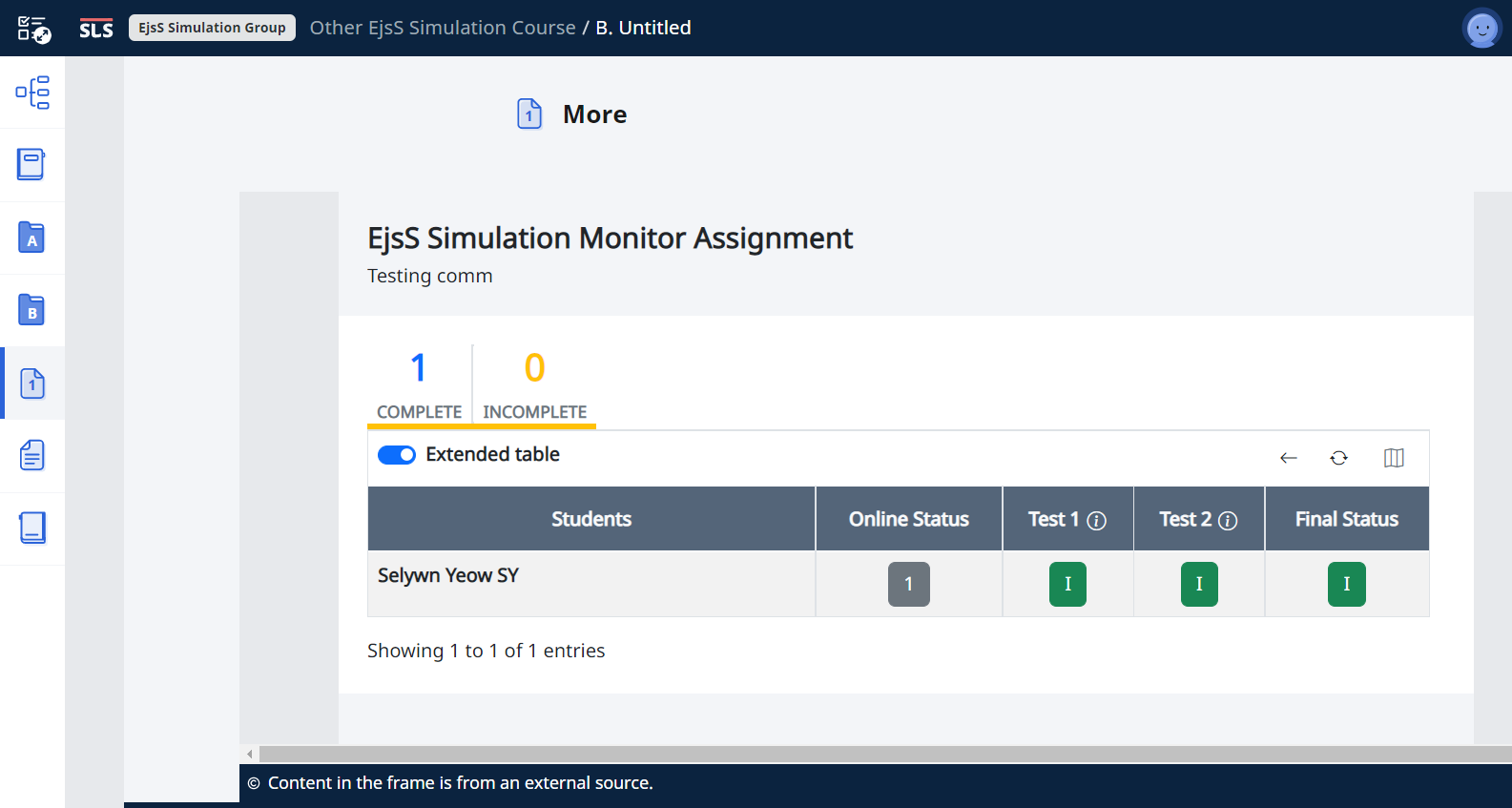 